PRÍPRAVNÉ KURZY NA PRIJÍMACIE SKÚŠKYINTENZÍVNY PRÍPRAVNÝ KURZ Z MATEMATIKY PRE ŽIAKOV 5. ROČNÍKOVMilí piataci!Pripravili sme pre Vás intenzívny prípravný kurz z matematiky zameraný na prípravu žiakov     5. ročníka ZŠ na prijímacie skúšky, ktoré sa konajú v školskom roku 2024/2025.Termíny stretnutí:10. apríla 2024 o 14.00 hod17. apríla 2024 o 14.00 hod24. apríla 2024 o 14.00 hod29. apríla 2024 o 14.00 hodPrípravné kurzy sú bezplatné. Výučba bude prebiehať v určenej učebni budovy školy a kurzy budú viesť pedagógovia Gymnázia v Bytči.Prihlásiť sa na kurz môžete do 08. apríla 2024 cez google formulár: https://docs.google.com/forms/d/e/1FAIpQLSexwG3lTuPajIGVH0rL9I8husBdhTNYdxdvbyVc-te5kIS9Aw/viewform?vc=0&c=0&w=1&flr=0alebo na mailovej adrese geniusbytca@gmail.com PRIHLÁŠKAPrihlasujem moje dieťa na prípravný kurz z matematiky pre žiakov 5. ročníka ZŠ. Meno a priezvisko dieťaťa:..........................................................................................................Adresa: 	..................................................................................................................................Mailová adresa rodiča: ...............................................................................................................V .......................................... dňa .................................. podpis: ................................................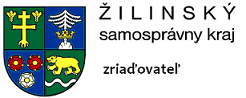 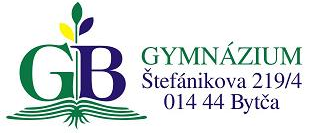 